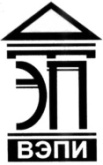 Автономная некоммерческая образовательная организациявысшего образования«Воронежский экономико-правовой институт»(АНОО ВО «ВЭПИ»)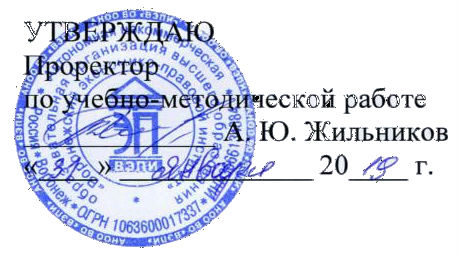 ФОНД ОЦЕНОЧНЫХ СРЕДСТВ ПО ДИСЦИПЛИНЕ (МОДУЛЮ)	Б1.Б.22 Антикризисное управление предприятием	(наименование дисциплины (модуля))	38.03.02. Менеджмент	(код и наименование направления подготовки)Направленность (профиль) 	Менеджмент организации		(наименование направленности (профиля))Квалификация выпускника 	Бакалавр		(наименование квалификации)Форма обучения 	Очная, заочная		(очная, очно-заочная, заочная)Рекомендован к использованию Филиалами АНОО ВО «ВЭПИ»	Воронеж2019Фонд оценочных средств по дисциплине (модулю) рассмотрен и одобрен на заседании кафедры менеджмента, год начала подготовки – 2019.Протокол заседания от « 18 »  января  2019 г. №  6Фонд оценочных средств по дисциплине (модулю) согласован со следующими представителями работодателей или их объединений, направление деятельности которых соответствует области профессиональной деятельности, к которой готовятся обучающиеся: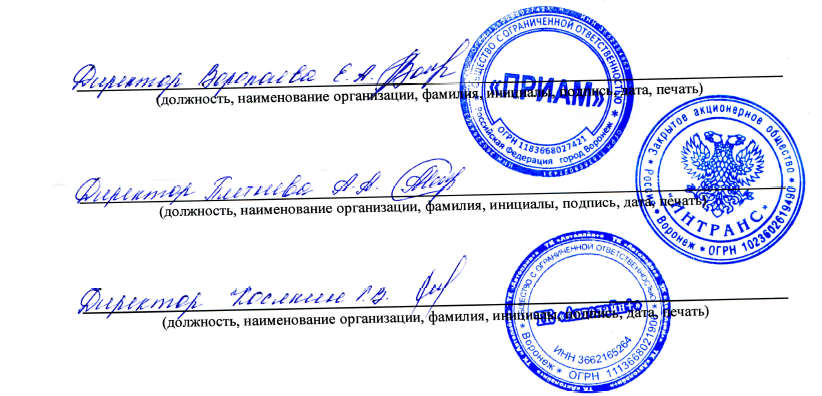 Заведующий кафедрой                              	И. В. Куксова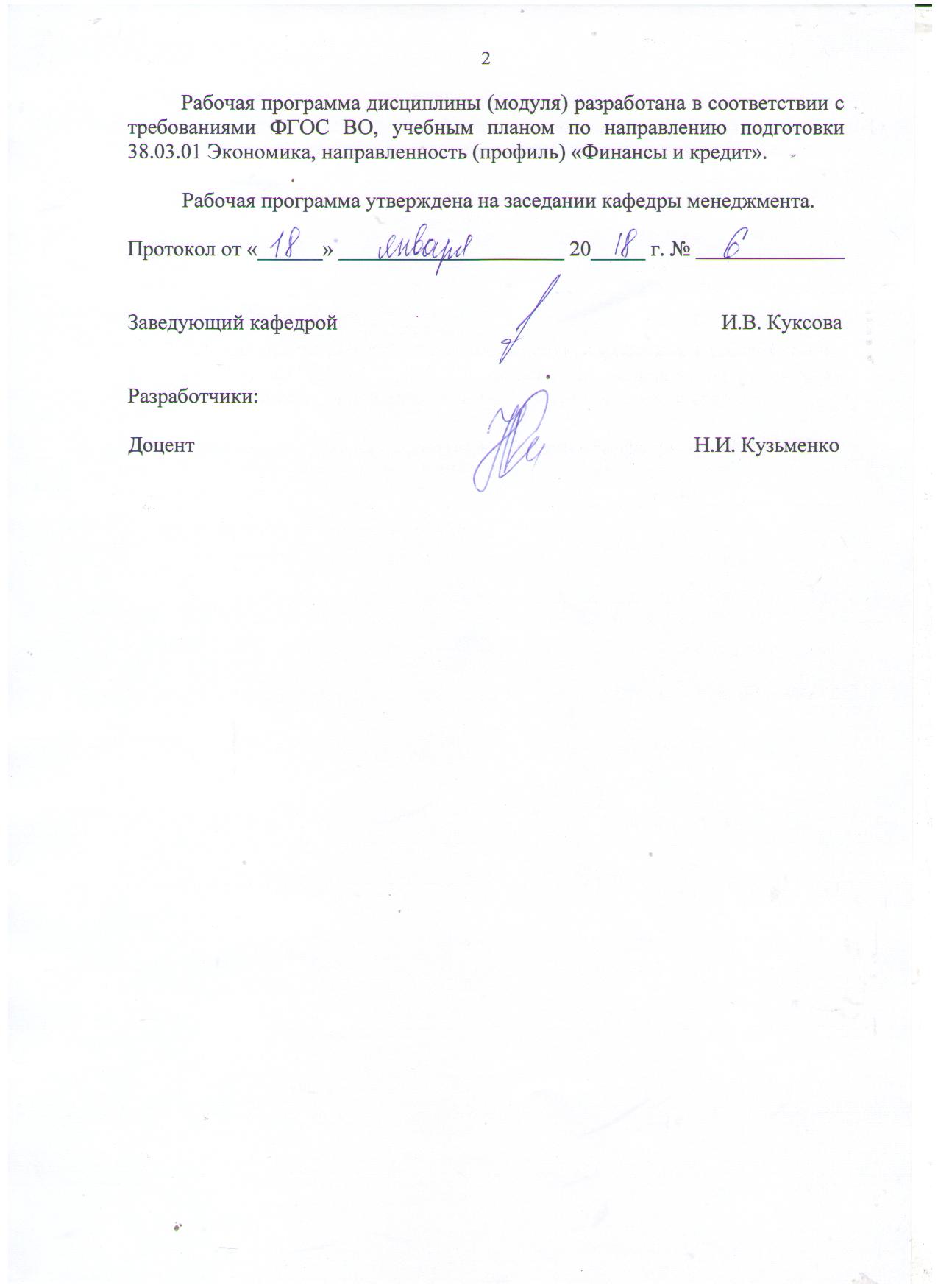 Разработчики: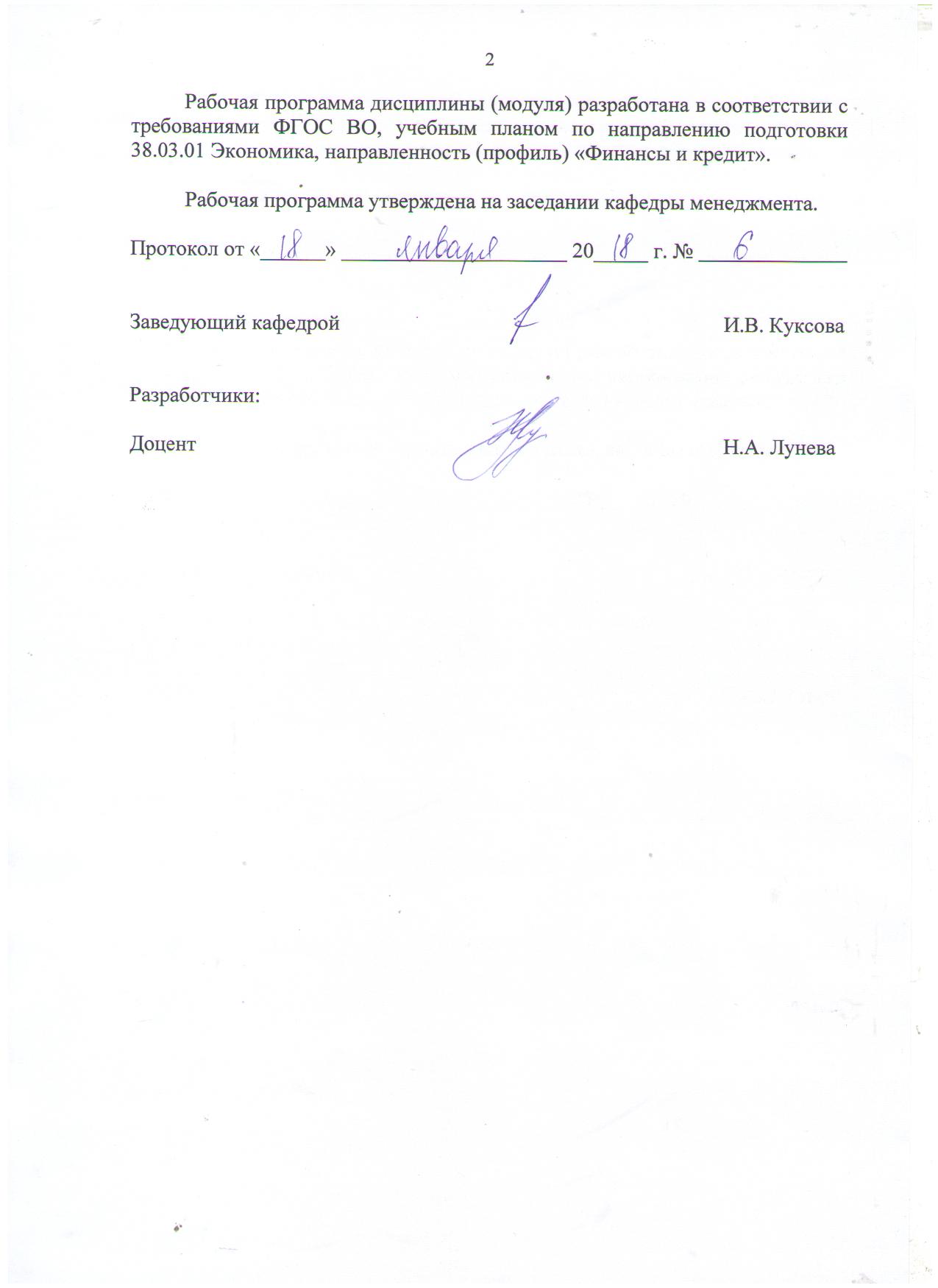 Доцент	Н.А. Лунева1. Перечень компетенций с указанием этапов их формирования в процессе освоения ОП ВОЦелью проведения дисциплины Б1.Б.22 «Антикризисное управление предприятием»  является достижение следующих результатов обучения:В формировании данных компетенций также участвуют следующие дисциплины (модули), практики и ГИА образовательной программы 
(по семестрам (курсам) их изучения):- для очной формы обучения:- для заочной формы обучения:Этап дисциплины (модуля) Б1.Б.22 «Антикризисное управление предприятием» в формировании компетенций соответствует:- для очной формы обучения – 8  семестру;- для заочной формы обучения –  4 курсу.2. Показатели и критерии оценивания компетенций на различных этапах их формирования, шкалы оцениванияПоказателями оценивания компетенций являются следующие результаты обучения:Порядок оценки освоения обучающимися учебного материала определяется содержанием следующих разделов дисциплины (модуля):Критерии оценивания результатов обучения для текущего контроля успеваемости и промежуточной аттестации по дисциплинеШкала оценивания индивидуального заданияШкала оценивания тестаШкала оценивания рефератаКритерии оценивания ответа на билет:Оценка «отлично» выставляется обучающемуся, если:даны исчерпывающие и обоснованные ответы на все поставленные вопросы, правильно и рационально (с использованием рациональных методик) решены соответствующие задачи;в ответах выделялось главное, все теоретические положения умело увязывались с требованиями руководящих документов;ответы были четкими и краткими, а мысли излагались в логической последовательности;показано умение самостоятельно анализировать факты, события, явления, процессы в их взаимосвязи и диалектическом развитии;показаны знания, умения и владения по компетенциям дисциплины согласно критериям и показателям оценки по каждой компетенции в согласно соответствующей оценке.Оценка «хорошо» выставляется обучающемуся, если:даны полные, достаточно обоснованные ответы на поставленные вопросы, правильно решены практические задания;в ответах не всегда выделялось главное, отдельные положения недостаточно увязывались с требованиями руководящих документов, при решении практических задач не всегда использовались рациональные методики расчётов;ответы в основном были краткими, но не всегда четкими,показаны знания, умения и владения по компетенциям дисциплины согласно критериям и показателям оценки по каждой компетенции согласно соответствующей оценке.Оценка «удовлетворительно» выставляется обучающемуся, если:даны в основном правильные ответы на все поставленные вопросы, но без должной глубины и обоснования, при решении практических задач обучающийся использовал прежний опыт и не применял новые методики выполнения расчётов, однако на уточняющие вопросы даны в целом правильные ответы;при ответах не выделялось главное;ответы были многословными, нечеткими и без должной логической последовательности;на отдельные дополнительные вопросы не даны положительные ответы; показаны знания, умения и владения по компетенциям дисциплины согласно критериям и показателям оценки по каждой компетенции согласно соответствующей оценке.Оценка «неудовлетворительно» выставляется обучающемуся, если не выполнены требования, соответствующие оценке «удовлетворительно», в том числе обучающийся не демонстрирует знания, умения и владения по компетенциям дисциплины.3. Типовые контрольные задания или иные материалы, необходимые для оценки знаний, умений, навыков и (или) опыта деятельности, характеризующих этапы формирования компетенцийТемы рефератовСущность кризисных явлений на макроуровне. Стадии возникновение кризисных явлений. Экономическая формула кризиса.Субъект и объект антикризисного управленияПринципы подбора эффективной антикризисной команды.Фазы кризисного цикла и их характеристика.Волны Кондратьева и их роль в прогнозировании кризисов.Эпизодическая и хроническая неплатежеспособность.Понятие банкротства предприятия.Особенности возникновения убытков. Влияние убыточной деятельности и структуры обязательств  на платежеспособность предприятия.Условия обеспечения платежеспособности предприятия. Общие и специфические причины неплатежеспособности.Анализ финансовых коэффициентов неплатежеспособного предприятии.Анализ преднамеренного и фиктивного банкротства.Анализ экономического состояния предприятия, находящегося в кризисе.Методология и методика анализа экономического состояния кризисной организации.Стратегия маркетинга и ее роль для преодоления кризиса предприятия.Разработка системы рекламной деятельности фирмы в условиях выхода из кризиса.Кадровая стратегия предприятия: ее содержание, формы, методы.Экономическая безопасность предприятия в системе антикризисного управления.Банкротство как метод структурной реорганизации национальной экономики.Международный опыт банкротства и санации предприятий. Антикризисное управление на различных стадиях жизненного цикла предприятия. Методологическая база финансового оздоровления предприятия. Модели финансового оздоровления предприятия.Примеры индивидуальных заданийЗадание 1.Сравните масштабы кризисного финансового состояния по данным двух промышленных предприятий.Исходные данные:В течении финансового года на предприятии «А» по результатам мониторинга были отмечены следующие негативные факты: снижение валового денежного потока на 10% и рост денежных оттоков на 13%, увеличение кредиторской задолженности на 25%; уменьшение текущей ликвидности с 1,8 до 1,2; низкая рентабельность. На предприятии «Б» за финансовый год по результатам мониторинга были отмечены крайне негативные факты: снижение валового денежного потока на 50% и при отрицательном чистом денежном потоке, увеличение кредиторской задолженности на 220%; уменьшение текущей ликвидности с 1,4 до 0,6; появление отрицательных финансовых результатов – убыточность 35,6%.Примеры тестов1.  К целям процесса антикризисного управления относится?А) Проведение банкротства предприятия;Б) Улучшение социальные показателей функционирования;В) Улучшение рыночной стоимости собственного капитала компании;+Г) Улучшение финансового состояния предприятия.2. Принципы проведения антикризисного управления не включают?А) сохранение научного, технического, производственного и кадрового потенциала;Б) согласование интересов всех сторон, целевая ориентация на сбалансированность, гармонию интересов работников, потребителей и общества;В) минимально возможное сокращение и создание новых рабочих мест, решение проблем погашения задолженности перед кредиторами и защита прав акционеров;+Г) обеспечение социальной стабильности в обществе.3. Чем, прежде всего, продиктована необходимость антикризисного управления предприятиями?+А) проблемами неплатежеспособности и убыточности деятельности;Б) наличием конкурентоспособной продукцией;В) изношенностью активов, наличием высокозатратных звеньев цепи издержек;Г) наличием квалифицированных работников на кризисном предприятии.4. В каких ситуациях целесообразно проводить финансовое оздоровление неплатежеспособного предприятия?А) активы меньше долговых обязательств;Б) ликвидационная стоимость бизнеса выше его экономической стоимости;+В) реальные активы покрывают долговых обязательства;Г)  собственники заинтересованы в ликвидации предприятия.5. Чем отличается процесс реформирования от процесса реорганизации предприятия?А) преобладанием финансово-контрольных и социальных аспектов;+Б) преобладанием производственно-экономических аспектов;В) гармоничным сочетанием всех аспектов;Г) наличием антикризисных и финансово-производственных аспектов.6. Понятие финансового оздоровления можно сформулировать следующим образом:+А) это процесс улучшения финансовых результатов и восстановления платежеспособности предприятия;Б) это процесс создания новой стоимости, включающий изменение конкретных факторов;В) это углубленный анализ финансового состояния предприятия;Г) это создание новой системы организации, изменения структуры организации в целом.7. Главной целью санации является:+А) поиск источников развития предприятия на основе внутренних и внешних факторов;Б) получение предприятием максимальной прибыли;В) повышение ликвидности предприятия (бизнеса);Г) создание новых более эффективных производств, конкурентоспособных товаров, услуг и т.п.Кризис представляет собой:А) крайнее обострение внутриорганизационной социально-экономической ситуации, а также отношений с внешней средой;Б) обострение противоречий в социально-экономической системе угрожающее ее жизнестойкости в окружающей среде;В) маловероятное событие способное угрожать жизнедеятельности организации и характеризующееся трудно предсказуемыми последствиями;+Г) все вышеперечисленное.К причинам возникновения кризиса относится:А) Снижение денежного потока доходов по сравнению с прошлыми периодам;Б) Стабильно низкая рентабельность (активов, продаж);В) Убыточность;+Г) Все вышеперечисленное.Что из названного ниже служит целью финансового оздоровления кризисного предприятия?А)	привлечение внешнего финансирования для выделенных дочерних фирм, выпускающих выгодную продукцию, для расширения ее выпуска и продаж;Б)	ускоренное банкротство выделяемых дочерних предприятий с имуществом и продукцией, не составляющими коммерческой ценности, при перенесении на них в то же время долгов наиболее активных (в истребовании ими задолженности) кредиторов;В)	привлечение дополнительных заказов в портфель заказов по бизнесам выделенных имеющих уникальные активы дочерних фирм; +Г)	все перечисленное выше11. Что из перечисленного ниже не относится к мероприятиям по антикризисного управления?А)	упорядоченная ликвидация предприятия с учреждением новых фирм за счет свободного от долгов неликвидного остатка имущества;Б)	банкротства;+В)	реструктуризация акционерного капитала путем выпуска акций большего  номинала  в  обмен  на  акции  обесцененного  инфляцией меньшего прежнего номинала;Г)	слияния и поглощения.12. В процессе антикризисного управления предприятие рассматривается как хозяйственная система включающая?+А) организационно-правовую систему, социально-организационный, имущественный комплекс, производственный комплекс, структурированный финансовый объект;Б) отраслевой, производственный, социально-организационный комплекс, структурированный финансовый комплекс, организационно-правовую систему;В) рыночный, имущественный, производственный, социально-организационный комплекс, структурированный финансовый объект, организационно-правовую систему;Г) экологическую систему, имущественный, производственный, социально-организационный комплекс, структурированный финансовый объект, организационно-правовую систему.13. 	Имущественный комплекс, ориентированный на выпуск  продукции, состоит из:А)	реальных материальных активовБ)	нематериальных активовВ)	финансовых активов в форме акций дочерних фирм+Г)	всего перечисленного выше14.	Восстановление имущественного комплекса предполагает:А)	установление 'фактического   контроля   над   имущественным комплексомБ)	прямое восстановление (покупка или создание вновь) утраченных элементов рассматриваемого имущественного комплексаВ)	разрыв договоров на сдачу в аренду необходимых активов и производственно-сбытовых мощностей+Г)	все вышеперечисленноеВосстановление имущественного комплекса, утраченного в результате недобросовестной конкуренции, воровства и мошенничества, осуществляется:+А) в судебном порядкеБ) в административном порядке В) с использованием факторинговых услугГ) иным образом16. К оперативной реструктуризации не относится:А) улучшении ликвидности за счет сокращения инвестиций, уменьшения товарно-материальных запасов, сокращения дебиторской задолженности, реализации излишних активов;Б) улучшении результатов производственной деятельности, ускорении оборачиваемости товарно-материальных запасов, сокращении материальных и трудовых затрат;В) изменении структуры привлеченного капитала, которая при качественном управлении способствует росту ставки доходности на собственный капитал;+Г) восстановлении конкурентоспособности путем слияний и поглощений.17. Оперативная реструктуризация рассчитана:+А)	эффект в ближайшем будущем;Б)	стратегический результат в долгосрочной перспективе;В)	обеспечение коммерческого успеха поддерживаемых ими инноваций;Г) все вышеперечисленное.18. К стратегической реструктуризации не относитсяА) поддержание   платежеспособности   компании   в долгосрочном периоде времени;Б) обеспечение устойчивого финансового равновесия и конкурентоспособности;+В) сокращение затрат на производство продукции;Г) формирование стратегии роста инвестиционной привлекательности компании.19.	Стратегическая реструктуризация должна:+А)	повышать рыночную стоимость предприятия;Б)	создавать лучшие условия для инициативы работников;В)	подразумевать высвобождение имущества для продажи;Г) все вышеперечисленное.Реорганизация предприятий производится в следующих случаях:А) с целью повышения эффективности работоспособного предприятия; Б) при признание организации банкротом, а структуры баланса его неудовлетворительной;В) принудительно по решению антимонопольных органов;+Г) все вышеперечисленноеК формам реорганизации юридического лица относится:А) слияние и присоединение; Б) преобразование юридического лица;В) разделение и выделение;+Г) все вышеперечисленное22.	Реорганизация  предприятия посредством его разделения и учреждения новых предприятий отличается друг от друга тем, что:А)	дочерние фирмы, получают в уставный капитал те активы, которыми пользовались структурные единицы материнского предприятия, а учреждаемые вновь дочерние фирмы создаются   под   конкретные   проекты Б)	при разделении предприятия составляются разделительные балансы  и дочерним фирмам передается  часть долгов  материнского предприятия, в то время как этого не делается при учреждении под финансово-эффективные проекты новых предприятийВ)	кредиторы материнского предприятия-должника не могут вмешаться в учреждение его новых дочерних фирм , но могут это сделать при разделении материнской компании+Г) варианты А и Б.23. Государство может помочь в реформирование имущественного комплекса социально-значимого предприятия в рамках:А)	финансовой политики+Б)	промышленной политикиВ)	социальной политикиГ) всего вышеперечисленного24. Реорганизация крупных предприятий вызвана:А)	потерей их управляемостиБ)	возможностью привлекать внешнее финансирование инвестиционных проектов, реализуемых выделяемыми дочерними компаниямиВ)	необходимостью вывести из-под риска банкротства и распродажи наиболее ценных элементов имущественного комплекса материнской фирмы+Г)	всем перечисленным вышеПрограммы реструктуризации подразделяются по необходимости структурно-функциональных преобразований на:А) антикризисные, маркетинговые и производственные;Б) организационно-сложные, ресурсно-сложные и технически-сложные;+В) реорганизации, реформирования и реинжиниринга;Г) интегрирования, комбинирования и диверсификации.Список вопросов к экзаменуПонятия кризиса и кризисных явлений на микро и макроуровне.Типология кризисных явлений на предприятиях. Опасности и вероятности кризисов в цикличных тенденциях развития предприятия.Факторы рискованного развития предприятия и возникновение кризисных явлений.Общие понятия антикризисного управления предприятием.Проблематика антикризисного управления предприятием.Признаки и особенности антикризисного управления предприятием.Система антикризисного управления предприятием.Исходные понятия неплатежеспособности и банкротства предприятия. Условия обеспечения платежеспособности предприятия. Особенности влияния структуры капитала и убытков  на платежеспособность предприятия. Типология причин возникновения неплатежеспособности предприятия. Содержание системы государственного регулирования  отношений несостоятельности предприятий.  Порядок признания должника банкротом и критерии выбора антикризисных процедур. Реабилитационные процедуры банкротства: финансовое оздоровление и внешнее управление. Финансовые основы конкурсного производства и ликвидации бизнеса. Диагностика предприятия и методы комплексного диагностического анализа.  Формы мониторинга и способы обнаружение слабых сигналов кризисных явлений. Методы прогнозирования вероятности банкротства. Особенности финансового анализа неплатежеспособного предприятия. Система планирования антикризисных мер на различных стадиях кризиса. Классификация антикризисных стратегий предприятия. Экономическая оценка мероприятий антикризисной программы предприятия.  Финансовое обеспечение антикризисной  программы предприятия. Финансовые механизмы предупреждения кризиса и адаптации к внешним условиям.  Формы и способы реструктуризации предприятия в процессе его финансового оздоровления. Организационное проектирование и реинжиниринг кризисного предприятия. Реорганизация предприятия как способ его финансового оздоровления. Оперативное планирование текущих финансовых потребностей как фактор преодоления кризиса. Критерии принятия финансовых решений по управлению оборотным капиталом. Управление текущими денежными потоками предприятия в процессе антикризисного управления. Антикризисная долговая политика и управление обязательствами предприятия. Производственно-техническая политика и ее влияние на безубыточность предприятия. Операционный анализ внутренних резервов снижения издержек. Управление материально-производственными запасами предприятия. Критерии оптимизации ассортиментной политики кризисного предприятия. Инвестиционные цели и возможности предприятия на различных этапах развития кризиса. Методы антикризисного регулирования инвестиционных процессов. Оперативные меры реструктуризации активов предприятия. Оценочная деятельность и реализация активов в процессе антикризисного управления. Стратегический менеджмент в антикризисном управлении.  Принципы и методы управления персоналом кризисного предприятия. Кадровая стратегия предприятия: ее содержание, формы, методы. Экономическая безопасность предприятия в системе антикризисного управления. Лизинг и факторинг в антикризисном управлении предприятием Оценка интеллектуальной собственности на уровне фирмы. Характеристика подходов и методов оценки бизнеса.  Характеристика основных этапов процесса оценки стоимости бизнеса. Порядок и методика расчета ликвидационной стоимости предприятия. Реорганизация предприятий: сущность, формы.4. Методические материалы, определяющие процедуры оценивания знаний, умений, навыков и (или) опыта деятельности, характеризующих этапы формирования компетенцийЭкзамен является заключительным этапом процесса формирования компетенций обучающегося при изучении дисциплины и имеет целью проверку и оценку знаний обучающегося по теории и применению полученных знаний, умений и навыков при решении практических задач.Экзамен проводится по расписанию, сформированному учебно-методическим управлением, в сроки, предусмотренные календарным учебным графиком.Экзамен принимается преподавателем, ведущим лекционные занятия.Экзамен проводится только при предъявлении обучающимся зачетной книжки и при условии выполнения всех контрольных мероприятий, предусмотренных учебным планом и рабочей программой дисциплины.Обучающимся на экзамене представляется право выбрать один из билетов. Время подготовки к ответу составляет 30 минут. По истечении установленного времени обучающийся должен ответить на вопросы экзаменационного билета.Результаты экзамена оцениваются по четырехбалльной системе и заносятся в зачетно-экзаменационную ведомость и зачетную книжку. В зачетную книжку заносятся только положительные оценки. Подписанный преподавателем экземпляр ведомости сдаётся не позднее следующего дня в деканат.В случае неявки обучающегося на экзамен в зачетно-экзаменационную ведомость делается отметка «не явка».Обучающиеся, не прошедшие промежуточную аттестацию по дисциплине, должны ликвидировать академическую задолженность в установленном локальными нормативными актами Института порядке.5. Материалы для компьютерного тестирования обучающихся в рамках проведения контроля наличия у обучающихся сформированных результатов обучения по дисциплинеОбщие критерии оцениванияВариант № 1Номер вопроса и проверка сформированной компетенцииКлюч ответовЗадание № 1Целью  антикризисного управления является:Ответ:1. проведение банкротства предприятия2. улучшение социальные показателей функционирования3. улучшение рыночной стоимости собственного капитала компании4. улучшение финансового состояния предприятияЗадание № 2Причины кризиса это:Ответ:1.  источники возникновения кризиса2.  внешние проявления кризисных явлений3. нарастание финансовых проблем 4. событие, свидетельствующее о наступлении кризисаЗадание № 3Неплатежеспособность предприятия это:Ответ:1. признанная судом неспособность должника в полном объеме удовлетворить требования кредиторов2. неспособность предприятия покрыть внешние обязательства (краткосрочные и долгосрочные) всем имуществом, оцененным по рыночной стоимости3. неспособность предприятия исполнить обязанность по уплате обязательных платежей 4. финансовое положение предприятия-должника, не позволяющее ему рассчитываться по своим долговым обязательствамЗадание № 4Комплексное преобразование деятельности предприятия, в том числе изменение структуры производства, активов, пассивов и системы управления с целью повышения эффективности производства и конкурентоспособности продукции:Ответ:1. приведение статуса предприятия и экономических отношений в соответствие с Гражданским кодексом2.  повышение качества продукции3. реструктуризация4.  рассрочка задолженности предприятия. Задание № 5Не являются стейкхолдерами:Ответ:1. поставщики2. менеджеры3. конкуренты4. акционеры.Задание № 6Диагностика неплатежеспособного предприятия это:Ответ:1.  анализ системы управления должником 2.  определение коэффициентов текущей ликвидности и обеспеченности собственными средствами 3.  определение рыночной стоимости предприятия4. определение состояния предприятия, его места на рынке и среди конкурентов, слабых и сильных сторон Задание № 7В течение какого срока, согласно закону, предприятие обязано отвечать по своим обязательствам:Ответ:1. 3 года2. 3 дня3. 3 месяца4. срок не определенЗадание № 8Что такое несостоятельность (банкротство) предприятия?Ответ:1. неспособность предприятия справиться с текущими платежами2. признанная судом или объявленная должником неспособность должника удовлетворить требования кредиторов и исполнить обязанность по уплате обязательных платежей 3. задолженность по заработной плате в течение 2 месяцев4. невыполнение договорных обязательствЗадание № 9 Кто не имеет права на обращение в арбитражный суд о признании предприятия банкротом?Ответ:1. должник 2. конкурсные кредиторы 3. уполномоченные органы4. профсоюзный комитет предприятияЗадание № 10Капиталоемкой антикризисной инновацией является:Ответ:1. экономия постоянных операционных расходов2. внедрение систем контроля качества3. неотложные новшества в управлении персоналом фирмы4. нововведения в организации работы с заказчиками и поставщикамиЗадание № 11Какие меры должны предпринять учредители (участники) должника при его финансовом кризисе в первую очередь?Ответ:1. ликвидировать предприятие2. возбудить дело о банкротстве3. принять меры по предупреждению банкротства4. рассчитаться с кредиторамиЗадание № 12 Мероприятие по восстановлению платежеспособности должника:Ответ:1. перепрофилирование производства2.  закрытие нерентабельных производств3. внедрение продуктовых инноваций4. рекламная кампанияЗадание № 13Система управления предприятием, направленная на предотвращение или устранение неблагоприятных для бизнеса явлений:Ответ:1. управление проектами2. управление инновациями 3. антикризисное управление4. управление рискамиЗадание № 14Причина неплатежеспособности предприятия:Ответ:1. низкая конкурентоспособность продукции2. задержка выплаты заработной платы3. увеличение запасов, которые не увеличивают объемов производства и выручки 4. низкая квалификация работниковЗадание № 15Отдельное предприятие в сфере материального производства или в непроизводственной сфере находится на:Ответ:1. микроуровне экономики2. мезоуровне экономики3. макроуровне экономики4. мировом уровнеЗадание № 16Предприятие нуждается в санации или ликвидации на этапе:Ответ:1. банкротства2. становления3. зрелости4. спадаЗадание № 17 Закон о банкротстве, который используется в настоящее время был принят в: Ответ:1. 1992 г.2. 1998 г.3. 2002 г.4. 2017 г.Задание № 18В точке безубыточности предприятие имеет:Ответ:1. максимальную прибыль2. минимальную прибыль3. не имеет прибыли4. имеет минимальные убыткиЗадание № 19Симптомы кризиса это:Ответ:1. источники возникновения кризиса2. рискованная стратегия развития3. зафиксированное состояние или установленная тенденция, свидетельствующие о наступлении кризиса4. внешнее проявление кризисных явленийЗадание № 20Процессные (в том числе технологические) инновации это:Ответ:1. новшества в структуре организации; 2. новые схемы сотрудничества, новые формы организации производства, новые технологические процессы, нацеленные на экономию всех видов издержек предприятия; 3. инновации в процессы менеджмента организации; 4. переход на новые виды продукции. Вариант № 2Номер вопроса и проверка сформированной компетенцииКлюч ответовЗадание № 1При проведении конкурсного производства обязательства по текущим коммунальным и эксплуатационным платежам должны быть удоволетворены:Ответ:1. в первую очередь; 2. во вторую очередь: 3. в третью очередь; 4. вне очереди. Задание № 2Крайне обострение противоречий в социально-экономической системе (организации), угрожающее её жизнестойкости в окружающей среде – это:Ответ:1.  издержки производства2. кризис3.  фаза спада в жизненном цикле4. неэффективность управленияЗадание № 3Свойство системы антикризисного управления:Ответ:1. адаптивность2. бюрократизация3. централизация4. авторитарный стиль руководстваЗадание № 4Эффективность антикризисного управления определяется:Ответ:1. положительным имиджем предприятия2. инновациями в системе управления3. системой мониторинга кризисных ситуаций4. системой планированияЗадание № 5Управляемый процесс предотвращения или преодоления кризиса, отвечающий целям организации и соответствующий объективным тенденциям ее развития:Ответ:1.  предотвращение банкротства2. управление рисками3. управление проектами4. антикризисное развитиеЗадание № 6Как влияет фактор времени на эффективность антикризисного управления:Ответ:1. повышает2. снижает3. не влияетЗадание № 7Степень достижения целей смягчения, локализации или позитивного использования кризиса в сопоставлении с затраченными ресурсами:Ответ:1. затраты на антикризисное управление2. инновации в системе управления3. реструктуризация задолженности предприятия4. эффективность антикризисного управленияЗадание № 8На первом этапе кризиса предприятия необходимо:Ответ:1. разработать бизнес-план развития предприятия на перспективу2. провести оперативный ситуационный анализ, перестроить стратегию и поставить новые задачи3. провести оперативное реструктурирование предприятия в целях обеспечения его выживания на короткий срок4. выбрать реорганизационные или ликвидационные процедурыЗадание № 9Способность своевременно и в полном объеме произвести расчеты по обязательствам перед контрагентами:
Ответ:1. стабильность2. платёжеспособность3. эффективность4. рискЗадание № 10Основная задача банкротства:Ответ:1. распределить потери кредиторов наиболее справедливым образом2. минимизировать убытки государства3. обеспечить выживание несостоятельного предприятия4. поддержать работников предприятияЗадание № 11Внешний управляющий назначается при процедуре:
Ответ:1. финансового оздоровления2.наблюдения
3. внешнего управления4. ликвидацииЗадание № 12Расчеты по выплате выходных пособий и оплата труда лиц, работающих или работавших по трудовому договору относятся к требованиям кредиторов:Ответ:1. третьей очереди 2. вне очереди3. второй очереди 4. первой очередиЗадание № 13Судебные расходы должника относятся к требованиям кредиторов:
Ответ:1. первой очереди2. второй очереди3. вне очереди4. третьей очередиЗадание № 14Столкновение противоположно направленных целей, интересов, позиций, мнений или взглядов двух или более людей: Ответ:1. конфликт 2. мотивация 3. целеполагание 4. соперничествоЗадание № 15Долгосрочная стабильность, определяемая риском и доходностьювложенных и заемных средств:
Ответ:1. экономическая эффективность2. платёжеспособность 3. финансовая устойчивость4. кредитоспособность Задание № 16Автор теории «чёрных лебедей»
Ответ:1. Н. Кондратьев2. Н. Талеб3. М. Портер4. Й. ШумпетерЗадание № 17Требования граждан, перед которыми должник несет ответственность за причинение вреда жизни или здоровью относятся к требованиям кредиторов: Ответ:1. третьей очереди 2. первой очереди 3. второй очереди4. вне очередиЗадание № 18Способность оперативно высвободить из хозяйственного оборота денежные средства для погашения текущих (краткосрочных) обязательств:
Ответ:1. экономическая эффективность2. платёжеспособность 3. финансовая устойчивость4. ликвидность организацииЗадание № 19Расположите фазы классического экономического цикла в порядке их прохождения:
Ответ:1. кризис2. спад3. пик производства4. подъем5. оживлениеПорядок: 4, 3, 2, 1, 5Задание № 20Структура жизненного цикла предприятия связана с:
Ответ:1. развитием персонала2. развитием кризисных явлений в экономике3. наличием необходимых финансовых ресурсов4. жизненным циклом основного вида продукции предприятияВариант № 3Номер вопроса и проверка сформированной компетенцииКлюч ответовЗадание № 1Кризис государственного управления проявляется на: 
Ответ:1. микроуровне2. макроуровне3. мезоуровне4. мировом уровнеЗадание № 2Виды финансового оздоровления, предусмотренные законом о несостоятельности
Ответ:1. внешнее управление2. конкурсное производство3. стратегическое управление4. бенчмаркингЗадание № 3Программно-целевое управление инвестиционными, инновационными и маркетинговыми проектами на основе рыночной оценки конкурентных позиций фирмы, лучшего мирового опыта в данной области и путей его освоения и развития:Ответ:1. антикризисное управление2. управление рисками3.  бенчмаркинг	4. реинжинирингЗадание № 4Преобразование фирмы на основе перехода от управления отдельными операциями к управлению межфункциональными бизнес-процессами, которые заканчиваются удовлетворением потребностей внешних (рыночных) и внутрифирменных клиентов – это:
Ответ:1. антикризисное управление2. стратегический менеджмент3. реинжиниринг4. риск-менеджментЗадание № 5Решение о признании должника банкротом выносит:
Ответ:1. Арбитражный суд РФ2. собственник предприятия3. кредитор4. суды общей юрисдикции РФЗадание № 6Этап, с которого начинается арбитражное управление:
Ответ:1. наблюдение2. финансовое оздоровление3. мировое соглашение4. внешнее управлениеЗадание № 7Мораторий на удовлетворение требований кредиторов – это:
Ответ:1. отказ от выплаты кредиторской задолженности2. временная отсрочка по уплате кредиторской задолженности3. списание кредиторской задолженности в судебном порядке4. реструктуризация кредиторской задолженностиЗадание № 8Инициаторы возбуждения процедуры несостоятельности
Ответ:1. потребители продукции2. Арбитражный суд РФ3. органы местного самоуправления4. собственник предприятияЗадание № 9Решение о применении к должнику процедуры внешнего управления принимает:
Ответ:1. Арбитражный суд2. кредиторы3. собственник предприятия4. внешний управляющийЗадание № 10Процедура внешнего управления — это процедура банкротства, направленная на:
Ответ:1. ликвидацию должника, с передачей полномочий арбитражному управляющему
2. восстановление платежеспособности должника, без передачей полномочий арбитражному управляющему3. восстановление платежеспособности должника, с передачей полномочий арбитражному управляющему4. передача полномочий собственнику предприятияЗадание № 11Реестр требований кредиторов во время процедуры внешнего управления состоит из:Ответ:1. семи очередей2. пяти очередей3. трех очередей4. двух очередейЗадание № 12Процедура внешнего управления вводится сроком на:
Ответ:1. 1 год2. 1,5 года3. 5 лет4. 2 годаЗадание № 13Чтобы признать должника банкротом, кредиторская задолженность должна составлять не менее:Ответ:1. 200000 руб.2. 1 000000 руб.3. 500000 руб.4. 100000 руб.Задание № 14Источники инвестиций на несостоятельных предприятиях, которые можно отнести к внутренним:
Ответ:1. банковские кредиты2. сокращение издержек производства3. реструктуризация кредиторской и дебиторской задолженности4. доходы, полученные от оптимизации структуры капиталаЗадание № 15Метод ускоренного переноса балансовой стоимости основных фондов на издержки производства и обращения:
Ответ:1. консервация производства2. простая амортизация3. ускоренная амортизация4. платёжеспособностьЗадание № 16При ускоренной амортизации нормы амортизационных отчислений можно увеличить в:
Ответ:1. два раза2. три раза3. четыре раза	4. десять разЗадание № 17Внешний источник инвестиций на несостоятельных предприятиях:
Ответ:1. ускоренная амортизация основных фондов2. личные денежные средства учредителей предприятия-должника3. снижение непроизводственных издержек4. оптимизация налоговых платежейЗадание № 18Прямая санация предприятия:
Ответ:1. прямое инвестирование в предприятие с целью погашения задолженности2. изменение первоначальных сроков и условий оплаты задолженности предприятия.3. метод реструктуризации кредиторской задолженности, при котором в счет ее погашения кредитору передается имущество должника4. оптимизация налоговых платежейЗадание № 19Заявление о взыскании дебиторской задолженности надо направлять в:
Ответ:1. Европейский суд по правам человека2. Конституционный суд РФ3. суды общей юрисдикции4. Арбитражный суд РФЗадание № 20Сущность договора цессии:Ответ:1. выдача гарантий об исполнении обязательств должника органами местного самоуправления2. замена кредитора в договоре3. исполнение обязательств должника собственником имущества должника4. переход права собственностиВариант № 4Номер вопроса и проверка сформированной компетенцииКлюч ответовЗадание № 1Ликвидация «проблемных зон» — это …
Ответ:1. направлений деятельности, которые приносят максимальные убытки2. направлений деятельности предприятия, которые занимают наибольшее внимание руководства предприятия3. новые инвестиционные проекты4. сокращение филиальной сети предприятияЗадание № 2Экономические эффекты, которые может дать инвентаризация и оформление активов
Ответ:1. получение дополнительных доходов2. снижение капитализации3. более эффективное использование трудовых ресурсов4. снижение расходов по заработной платеЗадание № 3В антикризисной программе должно быть отражено:
Ответ:1. обязательное сокращение расходов на фонд оплаты труда2. обязательное сокращение сотрудников предприятия3. ожидаемые результаты программы	4. процедура ликвидацииЗадание № 4Антикризисное управление заключается в … потенциального риска для нормальной работы организацииОтвет:минимизацииЗадание № 5Антикризисное регулирование экономики осуществляет:Ответ:1. предприятие2. профильное министерство3. государство4. судЗадание № 6Нормативно-законодательная деятельность по регулированию кризиса проявляется в:Ответ:1. финансовой стабилизации экономики2. формировании антикризисного законодательства3. перераспределении доходов4. установлении величины прожиточного минимумаЗадание № 7В кризисных ситуациях перевод собственности из региональной в федеральную осуществляетОтвет:1. местные органы власти2. собственник3. государство4. директор предприятияЗадание № 8Необходимость антикризисного управления предприятиями прежде всего продиктована:Ответ:1. проблемами неплатежеспособности и убыточности деятельности2. наличием конкурентоспособной продукцией3. изношенностью активов, наличием высокозатратных звеньев цепи издержек4. наличием квалифицированных работников на кризисном предприятииЗадание № 9Финансовое оздоровление неплатежеспособного предприятия необходимо проводить если:Ответ:1. происходит задержка выплаты заработной платы2. ликвидационная стоимость бизнеса выше его экономической стоимости3. реальные активы не покрывают долговых обязательства4. собственники заинтересованы в ликвидации предприятияЗадание № 10Процесс реформирования предприятия отличается от процесса реорганизации:Ответ:1. преобладанием финансово-контрольных и социальных аспектов2. преобладанием производственно-экономических аспектов3. гармоничным сочетанием всех аспектов4. наличием антикризисных и финансово-производственных аспектовЗадание № 11Понятие финансового оздоровления можно сформулировать следующим образом:Ответ:1. это процесс улучшения финансовых результатов и восстановления платежеспособности предприятия2. это процесс создания новой стоимости, включающий изменение конкретных факторов3. это углубленный анализ финансового состояния предприятия4. это создание новой системы организации, изменения структуры организации в целомЗадание № 12Главной целью санации является:Ответ:1. поиск источников развития предприятия на основе внутренних и внешних факторов2. получение предприятием максимальной прибыли3. повышение ликвидности предприятия (бизнеса)4. создание новых более эффективных производствЗадание № 13Циклический характер экономических кризисов впервые обосновал:Ответ:1. К. Маркс2. А. Смит3. У. Петти4. Н. КондратьевЗадание № 14Восстановление имущественного комплекса, утраченного в результате недобросовестной конкуренции, воровства и мошенничества, осуществляется:Ответ:1. в судебном порядке2. в административном порядке 3. с использованием факторинговых услуг4. через инвестицииЗадание № 15Оперативная реструктуризация рассчитана:Ответ:1. эффект в ближайшем будущем2. стратегический результат в долгосрочной перспективе3. обеспечение коммерческого успеха 4. на инновационное развитиеЗадание № 16Стратегическая реструктуризация должна:Ответ:1. повышать рыночную стоимость предприятия2. создавать лучшие условия для инициативы работников3. подразумевать высвобождение имущества для продажи4. сокращать работниковЗадание № 17Государство может помочь в реформирование имущественного комплекса социально-значимого предприятия в рамках:Ответ:1. финансовой политики2. промышленной политики3. социальной политики4. кредитной политикиЗадание № 18Закон о банкротстве 1992 г. плохо использовался на практике по причине:Ответ:1. недостатка судей2. нежелания кредиторов обращаться в суд3. высокого уровня коррупции в РФ4. несовершенства методики определения критериев банкротстваЗадание № 19Признаки кризиса на предприятии с точки зрения владельцев:Ответ:1. рентабельность собственного капитала неоднократно была ниже рыночной депозитной ставки2. большое число конкурентов3. сокращение рабочих4. ограниченность рынков сбытаЗадание № 20К гуманитарным катастрофам относят:Ответ:1. военные2. техногенные3. природные4. экологические6. Практические задачи.Задача 1.Многие страны, богатые природными ресурсами, специализируются на производстве сырьевых и топливных товаров для мирового рынка. Какие угрозы генерирует такая специализация для экономики этих государств? Каким видам кризисов в наибольшей степени подвержены национальные экономики государств, узкоориентированных на экспорт топливно-энергетических ресурсов за рубеж? Задача 2.Какой вид кризиса может быть причиной спада производства во всех секторах экономики, в том числе в наиболее прогрессивных и наукоемких отраслях промышленного производства? Какова глубина такого кризиса и каковы его возможные факторы? Задача 3.При высокой доле заемных краткосрочных источников финансирования предприятие имеет низкие коэффициенты ликвидности. Какие риски генерирует такая структура источников финансирования оборотных активов предприятия? Для предприятия каких отраслей и сфер деятельности такая структура источников финансирования оборотных активов считается допустимой и какие условия должны соблюдаться. Задача 4.В отношении неплатежеспособного предприятия арбитражным судом введена процедура наблюдения. Специалисты считают, что причиной несостоятельности является неэффективное управление бизнесом и неправильный выбор маркетинговой стратегии. Какие процедуры банкротства в отношении данного предприятия могут быть введены арбитражным судом по результатам проведение процедуры наблюдения? Как может повлиять на процесс принятия решения о введении той или иной процедуры организационно-правовая форма предприятия? Задача 5.В отношении организации, по которой сумма просроченное задолженности составляет более 300 тыс. р., арбитражный суд отказывается возбуждать дело о несостоятельности (банкротстве) и открывать процедуру наблюдения. Чем может быть обосновано такое решение арбитражного суда? Каким признакам банкротства отвечает данная ситуация? В каком случае в отношении данного предприятия может быть применена досудебная санация? Код компетенцииНаименование компетенцииОК-3способностью использовать основы экономических знаний в различных сферах деятельностиОПК-6владение методами принятия решений в управлении операционной (производственной) деятельностью организацийПК-3владение навыками стратегического анализа, разработки и осуществления стратегии организации, направленной на обеспечение конкурентоспособностиПК-8владение навыками документального оформления решений в управлении операционной (производственной) деятельности организаций при внедрении технологических, продуктовых инноваций или организационных измененийНаименование дисциплин (модулей), практик, ГИАЭтапы формирования компетенций по семестрам изученияЭтапы формирования компетенций по семестрам изученияЭтапы формирования компетенций по семестрам изученияЭтапы формирования компетенций по семестрам изученияЭтапы формирования компетенций по семестрам изученияЭтапы формирования компетенций по семестрам изученияЭтапы формирования компетенций по семестрам изученияЭтапы формирования компетенций по семестрам изученияНаименование дисциплин (модулей), практик, ГИА1 сем2 сем3 сем4 сем5 сем6 сем7 сем8 семВведение в профессиональную деятельностьОК-3Информационные технологии в менеджментеПК-8МаркетингОК-3ПК-3ОК-3ПК-3Бухгалтерский учетОК-3Управление качествомОК-3Экономика предприятийОК-3ОПК-6Бизнес-планированиеОК-3Стратегический менеджментОК-3ПК-3Инновационный менеджментПК-8СтатистикаОК-3Социальное управление организациейПК-8Региональная экономикаОК-3Теория организацииОК-3Организационное поведениеОК-3Финансовый менеджментПК-3Документирование управленческой деятельностиПК-8ДелопроизводствоПК-8ЛогистикаОК-3Производственный менеджментОК-3Методы принятия управленческих решенийОПК-6Оценка эффективности управленческих процессовОПК-6Учебная практика (практика по получению первичных профессиональных умений и навыков)ОК-3Производственная практика (практика по получению профессиональных умений и опыта профессиональной деятельности)ОПК-6ПК-3ПК-8ОПК-6ПК-3ПК-8Производственная практика (преддипломная практика)ОПК-6ПК-3ПК-8Подготовка к сдаче и сдача государственного экзаменаОК-3ОПК-6ПК-3ПК-8Защита выпускной квалификационной работы, включая подготовку к процедуре защиты и процедуру защитыОК-3ОПК-6ПК-3ПК-8Гражданское население в противодействии распространению идеологии терроризмаОПК-6Ценообразование в мировой экономикеПК-8Подготовка публичной защиты ВКРОК-3ПК-8Права человекаОК-3Наименование дисциплин (модулей), практик, ГИАЭтапы формирования компетенций по курсам изученияЭтапы формирования компетенций по курсам изученияЭтапы формирования компетенций по курсам изученияЭтапы формирования компетенций по курсам изученияЭтапы формирования компетенций по курсам изученияНаименование дисциплин (модулей), практик, ГИА1 курс2 курс3 курс4 курс5 курсВведение в профессиональную деятельностьОК-3Информационные технологии в менеджментеПК-8МаркетингОК-3ПК-3Бухгалтерский учетОК-3Управление качествомОК-3Экономика предприятийОК-3ОПК-6Бизнес-планированиеОК-3Стратегический менеджментОК-3ПК-3Инновационный менеджментПК-8СтатистикаОК-3Социальное управление организациейПК-8Региональная экономикаОК-3Теория организацииОК-3Организационное поведениеОК-3Финансовый менеджментПК-3Документирование управленческой деятельностиПК-8ДелопроизводствоПК-8ЛогистикаОК-3Производственный менеджментОК-3Методы принятия управленческих решенийОПК-6Оценка эффективности управленческих процессовОПК-6Учебная практика (практика по получению первичных профессиональных умений и навыков)ОК-3Производственная практика (практика по получению профессиональных умений и опыта профессиональной деятельности)ОПК-6ПК-3ОПК-6ПК-3Производственная практика (преддипломная практика)ОПК-6ПК-3ПК-8Подготовка к сдаче и сдача государственного экзаменаОК-3ОПК-6ПК-3ПК-8Защита выпускной квалификационной работы, включая подготовку к процедуре защиты и процедуру защитыОК-3ОПК-6ПК-3Гражданское население в противодействии распространению идеологии терроризмаОПК-6Ценообразование в мировой экономикеПК-8Подготовка публичной защиты ВКРОК-3ПК-8Права человекаОК-3Код компетенцииПланируемые результаты обучения (показатели)ОК-3 Знать: основные экономические теории антикризисного управления предприятиемУметь: ставить цели и формулировать задачи, связанные с реализацией экономических знаний в сфере антикризисного управления предприятиемВладеть: навыками анализа экономически значимых явлений и процессов, происходящие в обществе для выявления кризисовОПК-6Знать: принципы развития и закономерности функционирования организации при антикризисном управлении предприятиемУметь: ставить цели и формулировать задачи, связанные с реализацией профессиональных функций при антикризисном управленииВладеть: методами управления операциями при антикризисном управлении предприятиемПК-3Знать: содержание и взаимосвязь основных элементов процесса стратегического управления при антикризисном управленииУметь: разрабатывать и осуществлять стратегию организации, направленную на обеспечение конкурентоспособности при антикризисном управленииВладеть: навыками стратегического анализа при антикризисном управленииПК-8Знать: основы документационного обеспечения управленческой деятельности при антикризисном управленииУметь: оформлять  решения в управлении операционной (производственной) деятельностью организаций при внедрении технологических, продуктовых инноваций или организационных изменений при антикризисном управленииВладеть: навыками оформления управленческих документов при антикризисном управлении№ 
п/пНаименование раздела дисциплины (модуля)Компетенции (части компетенций)Критерии оцениванияОценочные средства текущего контроля успеваемостиШкала оценивания1Тема 1. Общие основы возникновения кризиса и факторы его развитияОК-3ОПК-6Полнота изложенияСтепень использования в работе результатов исследований и установленных научных фактовДополнительные знания, использованные при написании работы, которые получены помимо предложенной образовательной программы Уровень владения тематикойЛогичность подачи материалаПравильность цитирования источниковПравильное оформление работы Соответствие реферата стандартным требованиямРеферат«отлично»«хорошо»«удовлетворительно»«неудовлетворительно»2Тема 2. Содержание и возможности антикризисного управления предприятиемПК-3Полнота изложенияСтепень использования в работе результатов исследований и установленных научных фактовДополнительные знания, использованные при написании работы, которые получены помимо предложенной образовательной программы Уровень владения тематикойЛогичность подачи материалаПравильность цитирования источниковПравильное оформление работы Соответствие реферата стандартным требованиямРеферат«отлично»«хорошо»«удовлетворительно»«неудовлетворительно»3Тема 3. Основы возникновения неплатежеспособности и банкротства предприятияОК-3ПК-8Полнота изложенияСтепень использования в работе результатов исследований и установленных научных фактовДополнительные знания, использованные при написании работы, которые получены помимо предложенной образовательной программы Уровень владения тематикойЛогичность подачи материалаПравильность цитирования источниковПравильное оформление работы Соответствие реферата стандартным требованиямРеферат«отлично»«хорошо»«удовлетворительно»«неудовлетворительно»4Тема 4. Государственное регулирование отношений несостоятельности предприятийОПК-6Полнота изложенияСтепень использования в работе результатов исследований и установленных научных фактовДополнительные знания, использованные при написании работы, которые получены помимо предложенной образовательной программы Уровень владения тематикойЛогичность подачи материалаПравильность цитирования источниковПравильное оформление работы Соответствие реферата стандартным требованиямРеферат5Тема 5. Диагностика финансового положения кризисного предприятияПК-3Подбор информационного источника для анализа.Ответы на простые (воспроизведение информации, фактов) вопросы по аналитическому заданию.Ответы на уточняющие вопросы (отвечая на которые нужно назвать информацию, отсутствующей в сообщении, но подразумевающейся)Ответы на оценочные вопросы (отвечая на которые необходимо привести критерии оценки тех или иных событий, явлений, фактов).Наглядность и иллюстративность примеров.Доказательство собственных утверждений.Общий аналитический вывод по заданию.Индивидуальное задание6Тема 6. Стратегические и тактические аспекты антикризисного управленияПК-8Подбор информационного источника для анализа.Ответы на простые (воспроизведение информации, фактов) вопросы по аналитическому заданию.Ответы на уточняющие вопросы (отвечая на которые нужно назвать информацию, отсутствующей в сообщении, но подразумевающейся)Ответы на оценочные вопросы (отвечая на которые необходимо привести критерии оценки тех или иных событий, явлений, фактов).Наглядность и иллюстративность примеров.Доказательство собственных утверждений.Общий аналитический вывод по заданию.Индивидуальное задание«отлично»«хорошо»«удовлетворительно»«неудовлетворительно»7Тема 7. Механизмы антикризисного управления предприятиемОПК-6Подбор информационного источника для анализа.Ответы на простые (воспроизведение информации, фактов) вопросы по аналитическому заданию.Ответы на уточняющие вопросы (отвечая на которые нужно назвать информацию, отсутствующей в сообщении, но подразумевающейся)Ответы на оценочные вопросы (отвечая на которые необходимо привести критерии оценки тех или иных событий, явлений, фактов).Наглядность и иллюстративность примеров.Доказательство собственных утверждений.Общий аналитический вывод по заданию.Индивидуальное задание«отлично»«хорошо»«удовлетворительно»«неудовлетворительно»8Тема 8. Управление текущей финансовой деятельностью кризисного предприятияПК-3Подбор информационного источника для анализа.Ответы на простые (воспроизведение информации, фактов) вопросы по аналитическому заданию.Ответы на уточняющие вопросы (отвечая на которые нужно назвать информацию, отсутствующей в сообщении, но подразумевающейся)Ответы на оценочные вопросы (отвечая на которые необходимо привести критерии оценки тех или иных событий, явлений, фактов).Наглядность и иллюстративность примеров.Доказательство собственных утверждений.Общий аналитический вывод по заданию.Индивидуальное задание«отлично»«хорошо»«удовлетворительно»«неудовлетворительно»9Тема 9. Антикризисное управление операционной деятельностью предприятияПК-8Подбор информационного источника для анализа.Ответы на простые (воспроизведение информации, фактов) вопросы по аналитическому заданию.Ответы на уточняющие вопросы (отвечая на которые нужно назвать информацию, отсутствующей в сообщении, но подразумевающейся)Ответы на оценочные вопросы (отвечая на которые необходимо привести критерии оценки тех или иных событий, явлений, фактов).Наглядность и иллюстративность примеров.Доказательство собственных утверждений.Общий аналитический вывод по заданию.Индивидуальное задание«отлично»«хорошо»«удовлетворительно»«неудовлетворительно»10Тема 10. Управление инвестиционной деятельностью кризисного предприятияОПК-6Правильный ответ на вопрос тестаТесты«отлично»«хорошо»«удовлетворительно»«неудовлетворительно»ИТОГОИТОГОИТОГОФорма контроляОценочные средства промежуточной аттестацииШкала оцениванияИТОГОИТОГОИТОГОЭкзаменответ на билет«отлично»«хорошо»«удовлетворительно»«неудовлетворительно»Критерий оценкиОценка Оценка Оценка Оценка Критерий оценкиотличноХорошоудовлетворительнонеудовлетворительноПодбор информационного источника для анализаИспользует для анализа как рекомендованные источники информации преподавателем, так и самостоятельно подобранные источникиИспользует для анализа более одного рекомендованного преподавателем источника информацииИспользует для анализа только один рекомендованный преподавателем источник информацииОтсутствуют ссылки на источники информации, необходимые для анализаОтветы на простые (воспроизведение информации, фактов) вопросы по аналитическому заданиюПредоставляет ответы на все поставленные вопросыДопускает неточности при ответе на вопросыОтвечает только на один поставленный вопросОтсутствуют ответы на вопросыОтветы на уточняющие вопросы (отвечая на которые нужно назвать информацию, отсутствующей в сообщении, но подразумевающейся)Демонстрирует полные ответы на все поставленные вопросыДопускает ошибки в ответах на поставленные вопросыНазывает один требуемый факт подразумевающейся информацииОтсутствуют ответы на вопросыОтветы на оценочные вопросы (отвечая на которые необходимо привести критерии оценки тех или иных событий, явлений, фактов)Аргументировано отвечает на поставленные вопросы, приводя критерии оценки в явления в заданииДопускает ошибки в аргументации критериев явления заданияПриводит только одно доказательство критерия оценки явления в заданииАргументация и ответы отсутствуютНаглядность и иллюстративность примеровРаскрывает на примерах изученные теоретические положения Допускает ошибки в примерах по изученным теоретическим положениямИспытывает затруднения при иллюстрации примерами теоретических положенийНе демонстрирует наглядность и иллюстративность примеровДоказательство собственных утвержденийДемонстрирует убедительные доказательства собственных суждений и выводов по решению поставленных задач в заданииДопускает неточности при доказательстве собственных суждений по выполнению заданияИспытывает затруднения при доказательстве собственных суждений по выполнению заданияНе приводит ни одного из аналитических фактов доказательства собственных суждений по выводам заданияОбщий аналитический вывод по заданиюПредставляет обоснованный вывод по заданию с указанием всех составляющих проведенного аналитического исследованияДопускает некоторые неточности при раскрытии составляющих проведенного аналитического исследования, составляющих вывод по заданиюПриводит вывод, носящий краткий характер и затруднительный для пониманияОтсутствует вывод по заданиювид тестаОценка Оценка Оценка Оценка вид тестаотличноХорошоудовлетворительнонеудовлетворительноЗакрытые тесты с одним правильным ответомНайден правильный ответОтвет найден не правильноЗакрытые тесты с несколькими правильными ответамиПредставлены все правильные варианты ответаПредставлена большая часть  (более 60% от общего объема правильных ответов) правильных вариантов ответаПредставлена часть (менее 50% от общего объема правильных ответов) правильных вариантов ответаОтвет найден не правильноЗакрытее тесты на нахождение соответствияПредставлена правильная последовательностьОтвет найден не правильноОткрытые тесты с дополнениемВсе представленные дополнения являются правильнымиБольшая часть представленных дополнений (более 60% от общего объема правильных ответов) являются правильнымиПредставлена часть (менее 50% от общего объема правильных ответов) правильных дополненийДополнения  не представленыОткрытые тесты с открытым изложением ответовНайдено верное решение и представлен аргументированный алгоритм (формулы, концепции) его нахожденияНайденный ответ имеет математические погрешности (или дает ответ не на всю поставленную проблему), но представлен аргументированный алгоритм (формулы, концепции) его нахожденияНайденный ответ имеет математические погрешности (или дает ответ не на всю поставленную проблему), так как предложенный алгоритм (формулы, концепции) его нахождения не соответствует в полной мере поставленному заданию. Либо ответ представлен правильно, но нет его логического обоснованияНайден неверный ответКритерий оценкиОценка Оценка Оценка Оценка Критерий оценкиотличноХорошоудовлетворительнонеудовлетворительнополнота изложенияРеферат является информативным, объективно передаёт исходную информацию, а также корректно оценивает материал, содержащийся в первоисточникеНе раскрыты отдельные вопросыТема раскрыта частичноТема раскрыта не полностьюстепень использования в работе результатов исследований и установленных научных фактовВ работе в полной мере использованы результаты исследований и установленных научных фактов по данной темеВ работе частично использованы результаты исследований и установленных научных фактов по данной темеВ работе использованы некоторые результаты исследований и установленных научных фактов по данной темеВ работе не использованы результаты исследований и установленных научных фактов по данной темедополнительные знания, использованные при написании работыВ работе в полной мере использованы дополнительные знанияВ работе частично использованы дополнительные знанияВ работе использованы  некоторые дополнительные знанияВ работе не использованы дополнительные знанияУровень владения тематикойПолностью владеет темойНе владеет отдельными вопросами по данной темеЧастично владеет темойНе владеет темойлогичность подачи материалаМатериал изложен логичноИногда логичность изложения нарушаетсяЛогичность прослеживается слабоМатериал изложен нелогичноПравильность цитирования источниковИсточники процитированы правильно, нет плагиата Незначительные ошибки в цитированииГрубые ошибки в цитировании источниковДопущен плагиатправильное оформление работыРеферат оформлен правильноНезначительные ошибки в оформленииГрубые ошибки в оформленииРеферат оформлен неправильносоответствие реферата стандартным требованиямРеферат полностью соответствует стандартамРеферат  соответствует стандартам, но допущены незначительные отступленияРеферат частично соответствует стандартамРеферат не соответствует стандартам№ п/пПроцент правильных ответовОценка186 % – 100 %5 («отлично»)270 % – 85 %4 («хорошо)351 % – 69 %3 (удовлетворительно)450 % и менее2 (неудовлетворительно)№ вопросаКод компетенции№ вопросаКод компетенции1ОК-311ОК-32ОПК-612ОК-33ПК-313ОК-34ПК-814ОПК-65ОК-315ПК-36ОПК-616ПК-87ОК-317ОПК-68ОПК-618ПК-39ОК-319ПК-810ОПК-620ОПК-6№ вопросаВерный ответ№ вопросаВерный ответ141142112234133431435215162161711738218394194101202№ вопросаКод компетенции№ вопросаКод компетенции1ОК-311ОК-32ОПК-612ОК-33ПК-313ОК-34ПК-814ОПК-65ОК-315ОК-36ОПК-616ОПК-67ОК-317ОК-38ОПК-618ОК-39ОК-319ОПК-610ОПК-620ОК-3№ вопросаВерный ответ№ вопросаВерный ответ1411322123311334314154153621627417282184921943215103204№ вопросаКод компетенции№ вопросаКод компетенции1ПК-311ОК-32ПК-812ОК-33ОПК-613ОПК-64ПК-314ОК-35ПК-815ОПК-66ПК-316ОК-37ПК-817ОПК-68ОПК-618ПК-39ОК-319ПК-810ОПК-620ОПК-6№ вопросаВерный ответ№ вопросаВерный ответ1211321122331344314251153616172172841891194103202№ вопросаКод компетенции№ вопросаКод компетенции1ОК-311ОК-32ОПК-612ОК-33ОК-313ОК-34ОПК-614ПК-35ОК-315ПК-86ОПК-616ОПК-67ОК-317ПК-38ОПК-618ПК-89ОК-319ПК-310ОПК-620ПК-8№ вопросаВерный ответ№ вопросаВерный ответ1111121121331344минимизации1415315162161731728118493191102201